«Играем вместе»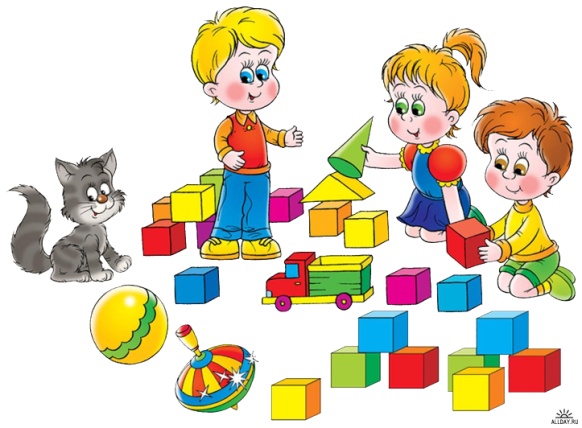 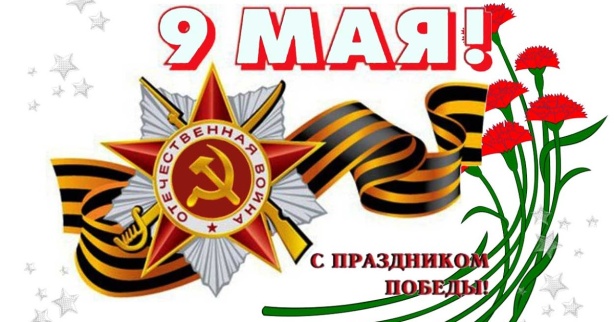 6.05.2020Образовательная область: Речевое развитиеТема: «День Победы»Цели: Ознакомление детей с стихотворением Е. Шаламонова «День Победы».Задачи: Развить диалогическую форму речи;Воспитывать патриотизм, желания больше узнать о прошлом своей Родины;  Обогащать активный и пассивный словарь детей. Словарная работа: война, подвиг, победа, героизм, защитник, ветеран.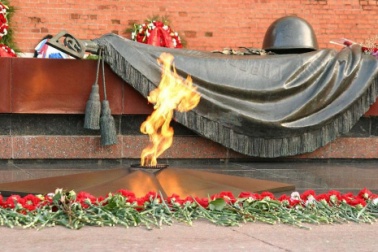 «День Победы»День Победы – это праздник,Это вечером салют,Много флагов на параде,Люди ходят и поют.Ветераны с орденамиВспоминают о войне,Разговаривают с намиО победной той весне.Там, в Берлине, в сорок пятом,После натиска атакВзвился соколом крылатымВысоко советский флаг.Все кричали: «Мир, победа!Возвращаемся домой!»Кому радость, кому беды,Кто погиб, а кто живой.Никогда забыть не сможемМы про подвиги солдат.«Мир для нас всего дороже!» -Так ребята говорят.Вопросы: Когда празднуют День победы? (9 мая) Куда возлагают цветы дети и взрослые 9 мая? (к Вечному Огню).Образовательная область: Художественно эстетическое развитие (Рисование)Тема: «Салют победы»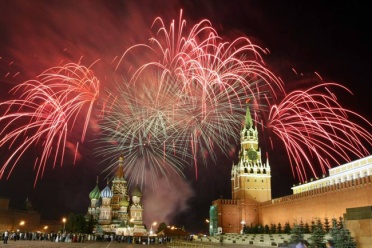 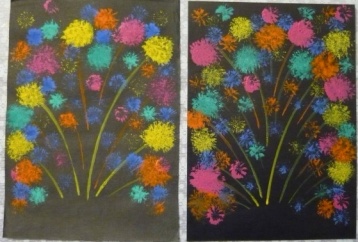 Цель: Формирование представления детей о дне Победы 9 мая, особенностях его празднования.Задачи:   Развивать творческое воображение детей.Воспитывать патриотизм, гордость за своё Отечество, чувство уважения к ветеранам.Познакомить со способом рисования тычком жёсткой полусухой кистью; Совершенствовать умение правильно держать кисть при рисовании. В годы войны наши ветераны были молодыми солдатами, храбро сражались за свою Родину. Вражеская немецкая армия не смогла устоять перед героизмом наших воинов. Фашисты сдались, и война закончилась. С того самого памятного дня 9 мая 1945 года наступил мир.1. Сначала рисуем тонкие линии.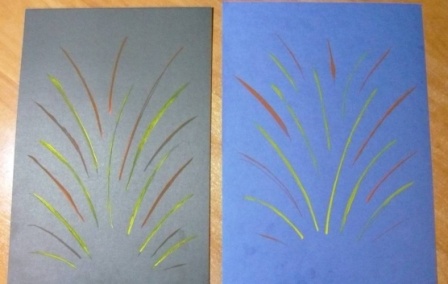 2. Рисуем огни салюта жёсткой полусухой кистью.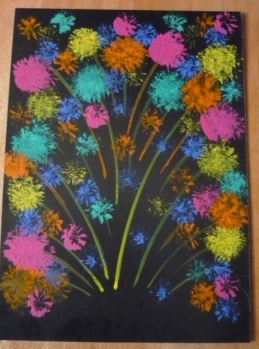 Напомни, что кисточкой можно рисовать плашмя всем ворсом, примакиванием, концом, а если кисточку держать вертикально у бумаге и расплющивать о неё ворс, то получится большая «пушистая» точка.